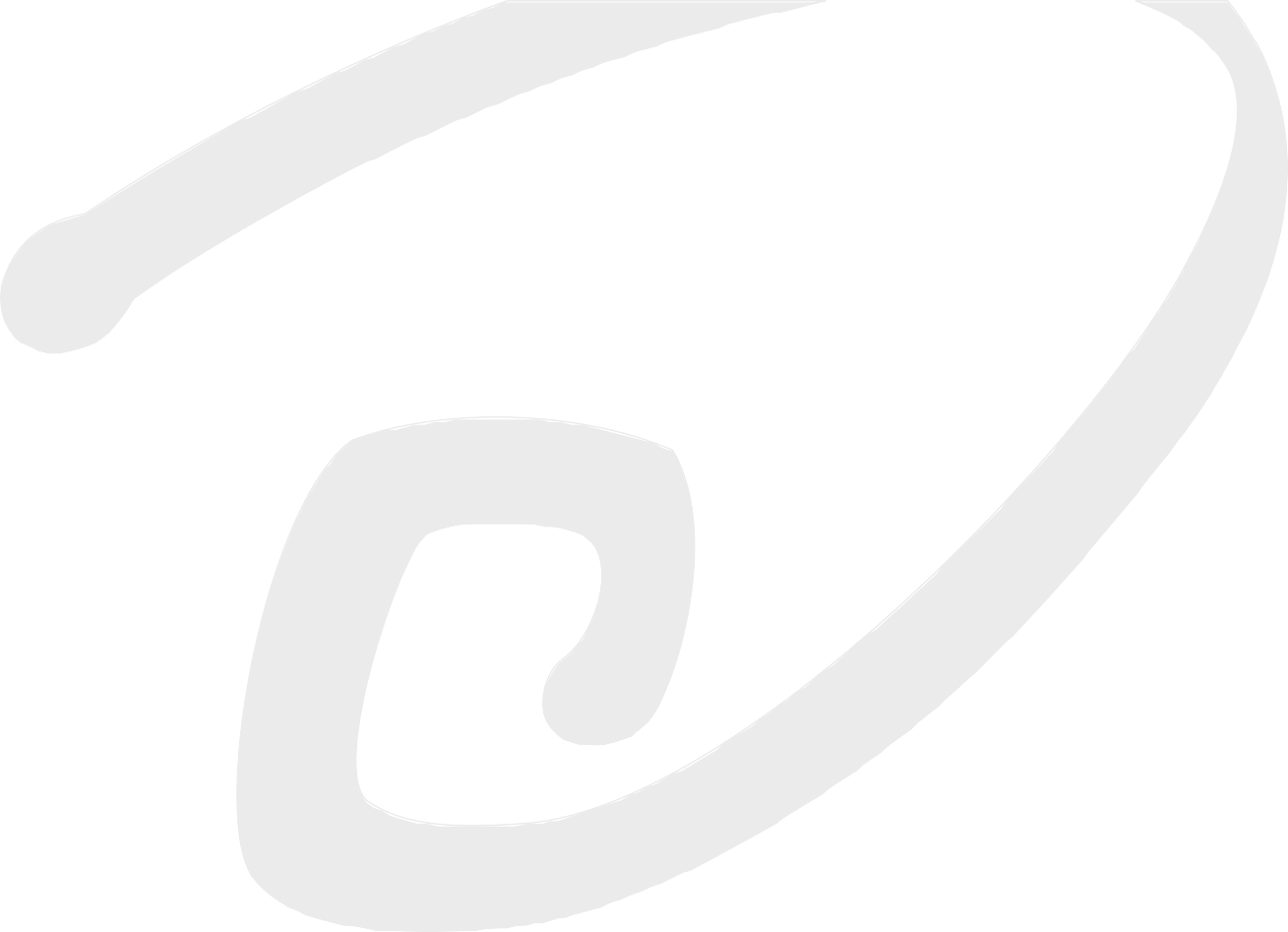 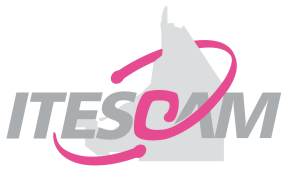 Instituto Tecnológico Superior de Calkiní, en el Estado de CampecheCalkiní, Campeche a 12 de marzo del 2024Asunto: Planeación y Comité de JoPPI 2024JORNADA DE PRESENTACIÓN DE PROYECTOS INTEGRADORES (JoPPI) 2024 DE LOS PROGRAMAS EDUCATIVOS DE INGENIERIA BIOQUIMICA (IBQ) E INGENIERIA EN INDUSTRIAS ALIMENTARIAS (IIAL)Convocatoria:La academia de Ingeniería Bioquímica e Ingeniería en Industrias Alimentarias convoca a los alumnos de los programas educativos de IBQ e IIAL, inscritos en el ciclo escolar 20232024P, a participar en la jornada de presentación de proyectos integradores.1.- INFORMACION GENERAL DEL EVENTO1.1 Bases del eventoPodrán participar las alumnas y los alumnos que pertenezcan a las carreras de IBQ e IIAL, que estén inscritos a partir del cuarto semestre del presente período escolar (20232024P). Los proyectos solamente podrán participar en una modalidad y una categoría, tomando como referencia la siguiente tabla:Los equipos deberán estar conformados por tres alumnos como máximo, pertenecientes únicamente a los programas educativos de IBQ e IIAL (los equipos podrán ser mixtos, conformados entre los programas educativos previamente mencionados y sin importar el semestre de adscripción); podrán tener uno o dos asesores como máximo (solo podrán participar como asesores, los docentes del ITESCAM). Los alumnos o alumnas de cuarto semestre podrán participar en modalidad de idea solamente (sin embargo, pueden generar sus prototipos), los alumnos de sexto en ambas modalidades y los de octavo semestre en modalidad producto.El registro de proyectos será a partir del 13 al 22 marzo del presente año. Para la inscIrnipsctiitóuntoseTerecgniostlróagráicnoySlulepnearráionr edlefoCramlkationí,uteilnizeanl dEostlaadpoladtaefoCrmama  pGeocohgele  Drive: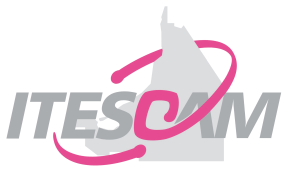 https://forms.gle/mULEcMkjz6yj9aYD6El informe técnico del proyecto se entrega de manera digital, del 29 de abril al3 de mayo, utilizando la plataforma de Moodle que será creado por los Jefes de División de los programas educativos.La fecha para la realización la presentación y evaluación de los proyectos sera al 17 de mayo. 2.- ORGANIZACIÓN GENERAL DEL EVENTO DE JoPPI 2024Comité General de la Jornada de PresentaciónEl desarrollo de la Jornada de Presentación de Proyectos Integradores estará dirigido en todos sus aspectos por el Comité General.JuradoEl jurado será designado por el Comité General de acuerdo con las solicitudes de proyectos inscritos.El jurado estará conformado por un experto y dos docentes del PE o por al menos dos evaluadores de cada una de las categorías de participación, mismos que entregarán retroalimentación de los proyectos evaluados.Proceso de participación y calificaciónEtapa de Revisión en LíneaCon la finalidad de que los evaluadores tengan la información previa a la presentación de los proyectos, se deberá llenar una ficha técnica y entregar el informe del proyecto (se puede descargar en esta convocatoria) con los datos solicitados en tiempo y forma según las fechas establecidas y apartados del Moodle que serán activados por los Jefes de División de los PE.Etapa de PresentaciónEl  dIníastditeul teovTenetcon, ololós gpiacroticSipuapnetersiodredbeeráCnarlkeginisí,trearnseel30EsmtainduotodseanCteasmdpeel cinhiecio  de  lajornada. Los participantes que no se registren, perderán el derecho de presentar su trabajo. Cada equipo tendrá 5 minutos para presentar su proyecto al jurado y posteriormente 3 min de defensa del proyecto. (Los participantes podrán utilizar cualquier forma o material para presentar su proyecto, por ejemplo; cartel, prototipo, maqueta, exposición electrónica, poster, software, producto terminado o video; aunado a lo anterior los equipos tienen la libertad de utilizar trípticos, degustaciones, o cualquier otro tipo de promoción en su stand). El comité general de JoPPI proveerá un espacio de 1 x 1 metro de stand, una mesa, dos sillas y una conexión eléctrica.En caso de utilizar algún accesorio (equipo o complemento especial, por ejemplo, uso de gas butano, reactivos y sustancias químicas, etc.) para la presentación del proyecto, deberán manifestarlo en la ficha técnica, para la consideración de espacio adicional y la seguridad de la presentación.Una vez inaugurada la jornada de presentación, no se permitirá la incorporación de algún equipo faltante o que no haya armado su stand con anticipación y se procederá a su descalificación.Porcentajes de evaluaciónPara la calificación final del proyecto se presenta a continuación el porcentaje para cada uno de los aspectos a evaluar:Entrega de ReconocimientosA todos integrantes de los equipos que cumplan con las dos etapas mencionadas se les entregará un reconocimiento de participación.Los docentes participantes como asesores recibirán constancia de participación y asigInnasctiiótuntodeTeacsneosolór gdiceo pSrouypeecrtoiosr. dTeamCbailékninís,eenhaerál Eesnttaredgoa ddee Craecmonpoeccimheiento   de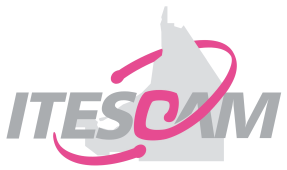 participación a los jurados calificadores del evento.Al finalizar la evaluación de los proyectos, se otorgarán reconocimientos a los ganadores de los tres primeros lugares por Modalidad.COMITÉ GENERAL DEL JOPPIEl comité general del evento tendrá la función de:Representar al ITESCAM, dirigiendo y supervisando el correcto desarrollo del evento.Emitir y revisar la convocatoria, metodologías, criterios de clasificación de proyectos, criterios de calificación, y todos aquellos instrumentos que sean empleados antes y durante el evento.Validar las actas y documentos que los diferentes jurados de los proyectos emitan.Informar de los resultados a todos los participantes de dicho evento.Resolver con el jurado las situaciones no previstas en el evento.Proporcionar toda la información necesaria a los participantes del evento.Levantar las actas de correspondientes del evento de JoPPI.ModalidadIdeaNo se requiere de prototipoModalidadProductoPrototipo TerminadoCriterioPorcentaje %Informe Técnico del Proyecto50Defensa del proyecto en el Stand50Calificación Final100